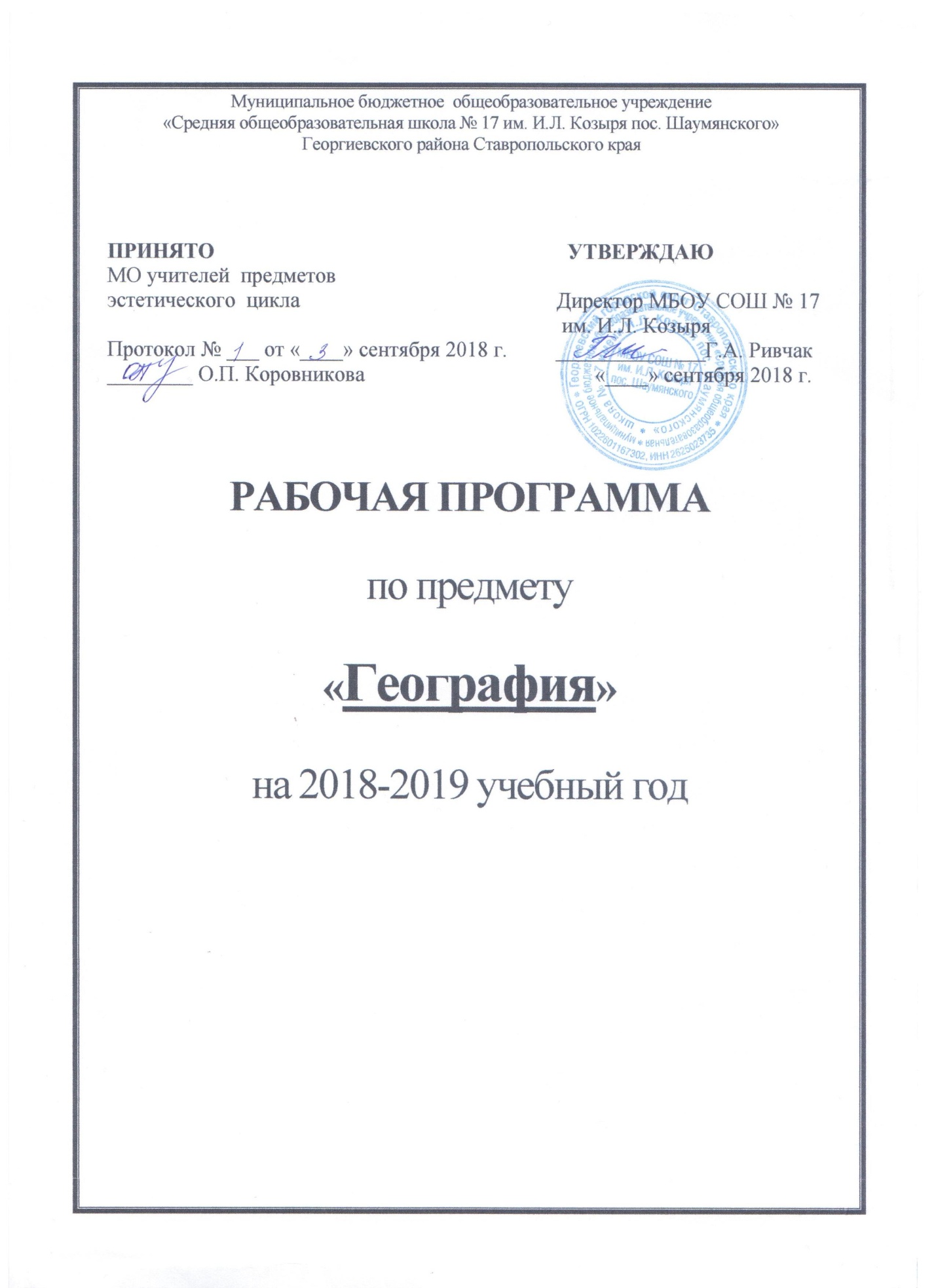 Рабочая программаНаименование курса: ГеографияКласс: 7Уровень общего образования: основная школаУчитель географии: Усова С.А.Срок реализации программы: 2018-2019 учебный годКоличество часов по учебному плану: 70; в неделю 2 часаПланирование составлено: на основе рабочей программы линии УМК География. "Классическая линия" (5-9)  авторы И. И. Баринова, В. П. Дронов, И. В. Душина, В. И. Сиротин, издательство Дрофа. 2015г.  Автор-составитель С.В. Курчина.Учебник:  География материков и океанов. 7 класс. М.: Дрофа. 2017. Авторы учебника Душина И. В., Коринская В. А., Щенев В. А., под ред. В. П. Дронова.                                                                  Рабочую программу составила Усова С.А.Пояснительная запискаПланируемые предметные результаты освоения учебного предмета, курсаЛичностным результатом обучения географии в основной школе является формирование всесторонне образованной, инициативной и успешной личности, обладающей системой современных мировоззренческих взглядов, ценностных ориентаций, идейно-нравственных, культурных и этических принципов и норм поведения.Важнейшие личностные результаты обучения географии:•	ценностные ориентации выпускников основной школы, отражающие их индивидуально- личностные позиции:-	осознание себя как члена общества на глобальном, региональном и локальном уровнях (житель планеты Земля, гражданин Российской Федерации, житель конкретного региона);-	осознание целостности природы, населения и хозяйства Земли, материков, их крупных районов и стран;-	представление о России как субъекте мирового географического пространства, ее месте и роли в современном мире;-	осознание единства географического пространства России как среды обитания всех населяющих ее народов, определяющей общность их исторических судеб;-	понимание значимости и общности глобальных проблем человечества;•	гармонично развитые социальные чувства и качества:-	эмоционально-ценностное отношение к окружающей среде, необходимости ее сохранения и рационального использования;-	патриотизм, любовь к своей местности, своему региону, своей стране;-уважение к истории, культуре, национальным особенностям, традициям и образу жизни других народов; толерантность;•	образовательные результаты - овладение на уровне общего образования законченной системой географических знаний и умений, навыками их применения в различных жизненных ситуациях.Метапредметные результаты освоения выпускниками основной школы программы по географии заключаются в формировании и развитии посредством географического знания:-	познавательных интересов, интеллектуальных и творческих способностей учащихся;-	гуманистических и демократических ценностных ориентаций, готовности следовать этическим нормам поведения в повседневной жизни и производственной деятельности;-	способности к самостоятельному приобретению новых знаний и практических умений, умения управлять своей познавательной деятельностью;-	готовности к осознанному выбору дальнейшей профессиональной траектории в соответствии с собственными интересами и возможностями.Кроме того, к метапредметным результатам относятся универсальные способы деятельности, формируемые в том числе в школьном курсе географии и применяемые как в рамках образовательного процесса, так и в реальных жизненных ситуациях:•	умения организовывать свою деятельность, определять ее цели и задачи, выбирать средства реализации цели и применять их на практике, оценивать достигнутые результаты;е умения производить самостоятельный поиск, анализ, отбор информации, ее преобразование, сохранение, передачу и презентацию с помощью технических средств и информационных технологий;•	организация своей жизни в соответствии с общественно значимыми представлениями о здоровом образе жизни, правах и обязанностях гражданина, ценностях бытия и культуры, социального взаимодействия;•	умение оценивать с позиций социальных норм собственные поступки и поступки других людей;•	умения взаимодействовать с людьми, работать в коллективах с выполнением различных социальных ролей, представлять себя, вести дискуссию, писать письмо, заявление и т. п.;•	умения ориентироваться в окружающем мире, выбирать целевые и смысловые установки в своих действиях и поступках, принимать решения.Предметными результатами освоения выпускниками основной школы программы по географии являются:•	понимание роли и места географической науки в системе научных дисциплин, ее роли в решении современных практических задач человечества и глобальных проблем;•	представление о современной географической научной картине мира и владение основами научных географических знаний (теорий, концепций, принципов, законов и базовых понятий);•	умение работать с разными источниками географической информации;•	умения выделять, описывать и объяснять существенные признаки географических объектов и явлений;•	картографическая грамотность;•	владение элементарными практическими умениями применять приборы и инструменты для определения количественных и качественных характеристик компонентов географической среды;•	умения вести наблюдения за объектами, процессами и явлениями географической среды, их изменениями в результате природных и антропогенных воздействий, оценивать их последствия;•	умение применять географические знания в повседневной жизни для объяснения и оценки разнообразных явлений и процессов, адаптации к условиям проживания на определенной территории, самостоятельного оценивания уровня безопасности окружающей среды как сферы жизнедеятельности;•	умение соблюдать меры безопасности в случае природных стихийных бедствий и техногенных катастроф.УЧЕБНО-МЕТОДИЧЕСКОЕ ОБЕСПЕЧЕНИЕ1. Методические пособия для учителя.1.География. 6-9 классы : тесты, викторины / авт.-сост. Т. К. Торопова. - Волгоград: Учитель, 2014.2.Моргунова, А. Б. География. 7 класс: разноуровневые тесты, проверочные задания / А. Б. Моргунова. - Волгоград: Учитель, 2010.2. Дополнительная литература для учителя.1.Большаков, А. П. Основы смыслового чтения и работа с текстом. 7-9 классы. Биология. География / А. П. Большаков. - Волгоград: Учитель, 2014.2.География. 7-10 классы: активация познавательной деятельности учащихся: исследовательские работы, уроки, проекты / авт.-сост. В. И. Иванова [и др.]. - Волгоград: Учитель, 2009.3.Пивоварова, Г. П. По страницам занимательной географии / Г. П. Пивоварова. - М.: Просвещение, 1990.4.Справочник учителя географии/авт.-сост. А. Д. Ступникова [и др.]. - Волгоград: Учитель, 2013.Содержание учебного предмета «География. Материки, океаны, народы и страны. 7 класс»Рабочая программа по географии для 7 класса составлена на основе федерального государственного образовательного стандарта основного общего образования, Примерной программы основного общего образования по географии и авторской программы И. В. Душиной, В. А. Коринской и ориентирована на учебно-методический комплекс по географии под ред. В. П. Дронова:География. Материки, океаны, народы и страны. 7 класс: учеб.для общеобразоват. учреждений / авт. кол. И. В. Душина, В. А. Коринская, В. А. Щенев; под ред. В. П. Дронова. - М.: Дрофа, 2014.Душина, И. В. География. Материки, океаны, народы и страны. 7 класс: метод, пособие / И. В. Душина. - М.: Дрофа, 2012.Душина, И. В. География. Материки, океаны, народы и страны. 7 класс: рабочая тетрадь к учебнику И. В. Душиной, В. А. Коринской, В. А. Щенева «География. Материки, океаны, народы и страны. 7 класс» / И. В. Душина. - М.: Дрофа, 2014.Курс географии «Материки, океаны, народы и страны» для основной школы представляет собой один из рекомендованных Министерством образования и науки Российской Федерации вариантов дисциплин естественно-научного цикла. Этот курс дает возможность представить целостность и дифференциацию природы Земли, устройство оболочек планеты; познакомиться с научными гипотезами происхождения материков и океанов, историей открытия, освоения Земли, формирования ее народонаселения.ВВЕДЕНИЕ (4 ч)Что изучают в курсе «География материков и океанов». Возрастающая зависимость состояния природы Земли от деятельности человека. Практическое значение географических знаний.Как люди открывали и изучали Землю. Основные этапы накопления знаний о Земле, ее природе и населении. Современные географические исследования.Карты материков и океанов, их различия по охвату территории, масштабу и содержанию.Раздел I. Главные особенности природы Земли (12 ч)Тема 1. ЛИТОСФЕРА И РЕЛЬЕФ ЗЕМЛИГипотезы и теории происхождения выступов материков и впадин океанов. Материковая и океаническая земная кора. Плиты литосферы. Карта строения земной коры, способы ее чтения. Сейсмические пояса Земли.Рельеф земной поверхности. Разнообразие рельефа как результат взаимодействия внутренних и внешних рельефообразующих процессов. Закономерности размещения крупных форм рельефа.Тема 2. АТМОСФЕРА И КЛИМАТЫ ЗЕМЛИРаспределение температуры воздуха, поясов атмосферного давления и осадков на Земле. Климатическая карта. Климатообразующие факторы. Воздушные массы. Климатические пояса Земли.Практическая работа №1. «Характеристика климата по климатическим картам». Тема 3. ГИДРОСФЕРА. МИРОВОЙ ОКЕАН - ГЛАВНАЯ ЧАСТЬ ГИДРОСФЕРЫРоль океана в жизни Земли. Происхождение вод Мирового океана. Соотношение вод суши и Мирового океана. Свойства океанических вод. Водные массы. Схема поверхностных течений в океане. Льды. Жизнь в океане. Взаимодействие океана с атмосферой и сушей.Тема 4. ГЕОГРАФИЧЕСКАЯ ОБОЛОЧКАСтроение и свойства географической оболочки. Круговорот веществ и энергии. Роль живых организмов в формировании природы.Природные комплексы суши и океана, их строение и разнообразие.Природная зональность. Широтная зональность. Высотная поясность. Карта природных зон.Тема 5. НАСЕЛЕНИЕ ЗЕМЛИЧисленность населения Земли. Размещение населения. Народы и религии мира. Хозяйственная деятельность людей. Городское и сельское население.Практическая работа №2 . «Сравнительное описание численности, плотности и динамики населения материков и стран мира»Раздел II. Океаны и материки (51 ч)Тема 1. ОКЕАНЫ: ТИХИЙ, ИНДИЙСКИЙ, АТЛАНТИЧЕСКИЙ, СЕВЕРНЫЙ ЛЕДОВИТЫЙГеографическое положение. Краткая история исследования каждого из океанов. Особенности природы, виды хозяйственной деятельности в каждом из океанов. Влияние хозяйственной деятельности человека на природу океанов.Практическая работа №3. «Выявление и отражение на контурной карте транспортной, промысловой, сырьевой рекреационной и других функций одного из океанов» (по выбору).Тема 2. ЮЖНЫЕ МАТЕРИКИОбщие особенности природы южных материков.Географическое положение. Общие особенности географического положения. Общие черты рельефа, климата и внутренних вод. Сходство в расположении природных зон. Карта почв мира.Тема 3. АФРИКАГеографическое положение. Океаны и моря у берегов Африки; их влияние на природу материка. История исследования.Особенности природы. Рельеф материка. Формирование рельефа под влиянием внутренних и внешних процессов. Размещение месторождений полезных ископаемых.Климат. Распределение температуры воздуха, атмосферного давления, осадков. Климатические пояса и типичные для них погоды.Внутренние воды, их зависимость от рельефа и климата. Основные речные системы. Озера. Значение рек и озер в жизни населения.Природные зоны. Почвы природных зон, характерные представители растительного и животного мира зон. Заповедники и национальные парки.Природные богатства Африки и их использование. Стихийные природные явления.Народы и страны. Гипотеза об африканском происхождении человека. Разнообразие расового и этнического состава населения материка. Размещение населения в связи с историей заселения и природными условиями. Колониальное прошлое Африки. Современная политическая карта. Деление материка на крупные регионы: Северная Африка (Египет, Алжир), Западная и Центральная Африка (Нигерия), Восточная Африка (Эфиопия), Южная Африка (Юж-но-Африканская Республика).Состав территории и страны региона. Общие черты и особенности природы, природные богатства. Различия между странами, входящими в регион. Главные особенности населения: язык, быт (тип жилища, национальная одежда, пища, традиции народов), религия.Основные виды хозяйственной деятельности, изменения в природе в результате этой деятельности.Крупные города, столицы, культурно-исторические центры стран региона.Практическая работа №4 «Определение по картам основных видов хозяйственной деятельности населения стран Южной Африки».Тема 4. АВСТРАЛИЯ И ОКЕАНИЯАвстралия. Географическое положение. Океаны и моря у берегов Австралии, их влияние на природу материка. История открытия.Особенности компонентов природы континента (рельеф и полезные ископаемые, климат, внутренние воды, своеобразие органического мира). Природные зоны материка, их размещение в зависимости от климата. Природные богатства. Изменение природы человеком. Меры по охране природы.Население Австралии. Особенности материальной и духовной культуры аборигенов и англо-австралийцев.Австралийский Союз. Виды хозяйственной деятельности и их различия в Северной, Центральной, Западной и Восточной Австралии.Океания. Географическое положение. Из истории открытия и исследования. Особенности природы в зависимости от происхождения островов и их географического положения. Заселение Океании человеком и изменение им природы островов. Современные народы и страны Океании.Практическая работа №5. « Сравнительная характеристика природы, населения и его хозяйственной деятельности двух регионов Австралии (по выбору)»Тема 5. ЮЖНАЯ АМЕРИКАГеографическое положение, размеры, очертания материка. Влияние океанов, омывающих материк, на его природу. История открытия и исследования материка.Особенности природы. Строение поверхности, закономерности размещения крупных форм рельефа и месторождений полезных ископаемых в зависимости от строения земной коры. Проявление рельефообразующих процессов в настоящее время.Климат и факторы его формирования. Климатические пояса и типичные для них погоды. Внутренние воды. Характер течения и режима рек. Амазонка — величайшая река планеты.Своеобразие органического мира континента. Природные зоны, характерные представители растительного и животного мира, почвы природных зон. Высотная зональность в Андах. Степень изменения природы человеком. Природные богатства и их использование в хозяйственной деятельности населения. Заповедники материка. Стихийные природные явления. Проблемы Амазонии.Народы и страны. История заселения материка. Коренное и пришлое население. Сложность и разнообразие расового и этнического состава населения континента. Особенности размещения населения. Колониальное прошлое материка и современная политическая карта.Деление континента на крупные части: Восточная часть и Андийская область. Крупные страны каждого из регионов. Особенности географического положения (Бразилии, Аргентины, Перу), их природы и природных богатств. Население этих стран, основные виды хозяйственной деятельности.Практическая работа№ 6. «Характеристика основных видов хозяйственной деятельности населения Андских стран»Тема 6. АНТАРКТИДАГеографическое положение. Арктика и Антарктика. Открытие и исследование Антарктиды. Особенности природы: ледниковый покров, подледный рельеф, климат, органический мир. Современные исследования Антарктики.Тема 7. СЕВЕРНЫЕ МАТЕРИКИОбщие особенности географического положения и природы материков (общие черты рельефа, древнее оледенение, общее в климате и природных зонах).Тема 8. СЕВЕРНАЯ АМЕРИКАГеографическое положение, размеры, очертания и омывающие континент океаны; их влияние на природу материка. Открытие и исследование Северной Америки.Особенности природы. Строение поверхности континента в связи с историей его формирования, роль оледенения в формировании рельефа. Закономерности размещения месторождений полезных ископаемых.Факторы формирования климата. Влияние на климат состояния подстилающей поверхности. Климатические пояса и типичная для них погода.Основные речные и озерные системы. Характер течения и режим рек.Особенности проявления зональности на материке; основные черты природы зон тундры, тайги, смешанных и широколиственных лесов, степей. Высотная поясность в Кордильерах. Заповедники и национальные парки.Природные богатства материка. Степень изменения природы человеком.Практическая работа №7 «Характеристика по картам основных видов природных ресурсов Канады, США, Мексики». Народы и страны. Этапы заселения континента. Основные народы. Особенности размещения населения. Формирование политической карты. Страны Северной Америки. Краткая характеристика Канады и США.Тема 9. ЕВРАЗИЯГеографическое положение материка, его размеры и очертания. Океаны и моря у берегов континента, их влияние на природу величайшего массива суши. Отечественные имена на карте Евразии.Особенности природы. Рельеф Евразии и его отличия от рельефа других материков. Этапы формирования рельефа. Основные формы рельефа. Закономерности размещения месторождений полезных ископаемых.Климаты Евразии в сравнении с климатами Северной Америки. Климатообразующие факторы и их воздействие на распределение  воздуха, атмосферного давления и осадков. Разнообразие климатов, климатические пояса и типичные для них погоды. Влияние климата на хозяйственную деятельность населения.Внутренние воды, распределение их по территории в зависимости от рельефа и климата. Крупнейшие речные и озерные системы. Современное оледенение, многолетняя мерзлота. Изменение состояния водоемов под влиянием хозяйственной деятельности.Проявление на материке широтной зональности и высотной поясности. Природные зоны Евразии (в сравнении с зонами Северной Америки). Особенности природы зон континента. Высотные пояса в Альпах и Гималаях. Изменение природы материка под влиянием хозяйственной деятельности. Современные антропогенные природные комплексы. Крупнейшие заповедники.Практическая работа № 8.  «Описание видов хозяйственной деятельности населения стран Северной Европы, связанных с океаном»Народы и страны. Расовый и этнический состав населения. Крупнейшие народы Евразии. Неравномерность размещения населения: исторические и природные причины, ее обусловливающие. Этапы формирования политической карты континента. Современная политическая карта Евразии.Крупные регионы Евразии и входящие в их состав страны. Общие черты природы и природных богатств всего региона и отдельных стран. Главные особенности населения (язык, быт, традиции).Основные виды хозяйственной деятельности по использованию природных богатств суши и прилегающих акваторий. Территории с опасной экологической обстановкой.Зарубежная Европа. Страны Северной Европы. Страны Западной Европы (Великобритания, Франция, Германия). Страны Восточной Европы. Страны Южной Европы (Италия).Зарубежная Азия. Страны Юго-Западной Азии. Страны Центральной Азии. Страны Восточной Азии (Китай, Япония).Страны Южной Азии (Индия). Страны Юго-Восточной Азии (Индонезия).Практическая работа №9 «Составление описания географического положения крупных городов Китая, обозначение их на контурной карте»Раздел III. Географическая оболочка — наш дом (3 ч)Тема 1. ЗАКОНОМЕРНОСТИ ГЕОГРАФИЧЕСКОЙ ОБОЛОЧКИВажнейшие закономерности географической оболочки. Исторические и современные факторы формирования природных комплексов.Тема 2. ВЗАИМОДЕЙСТВИЕ ПРИРОДЫ И ОБЩЕСТВАЗначение природных богатств для человека. Виды природных богатств. Влияние природы на условия жизни людей. Изменение природы хозяйственной деятельностью населения. Необходимость международного сотрудничества в использовании природы и ее охране.Практическая работа №10 «Составление описания местности: выявление ее геоэкологических проблем, путей сохранения и улучшения качества окружающей среды: наличие памятников природы и культуры»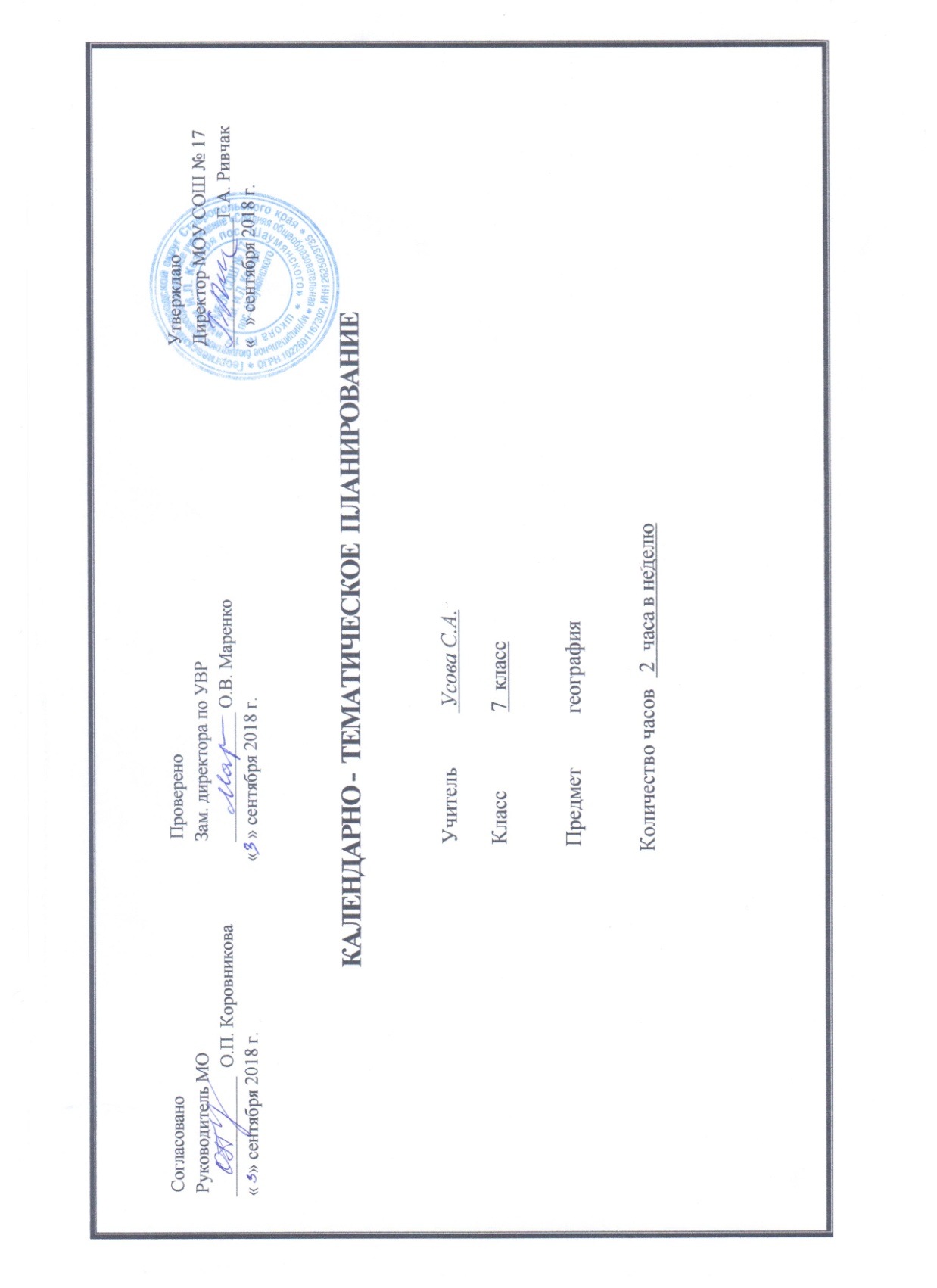 Тематическое планирование по географии«География материков и океанов» 7 класс. (70 часов, 2 час в неделю)№п/пТема урокаДата проведе-нияТип урока, форма проведенияФормы организации УПД обучающихсяДомашнее заданиеВведение (2 ч.)1Что изучают в курсе географии материков и океанов? Как люди открывали и изучали ЗемлюРК 1. История исследования, освоения и заселения Предкавказья и Ставропольского края.Урок новых знанийФронтальная, индивидуальная, парная§ 1, с.7-16, в.1-42Источники географической информации. Карта – особый источник географических знаний.Входной контрольПр.р (тр) Группировка карт учебника и атласа по разным признакамУрок новых знанийГрупповая, индивидуальная. Работа с картами атласа.§2, с.17-21 в.1-7Раздел I. Главные особенности) природы Земли (10 ч3Происхождение материков и океановРК 2. Общие закономерности формирования рельефа и полезных ископаемых Северного Кавказа, Георгиевского района.Урок общеметодологической направленностиПарная, фронтальная§3, с.23-29, в.1-64Рельеф ЗемлиПр.р (тр)  «Чтение карт, космических и аэрофотоснимков материков. Описание по карте рельефа одного из материков. Сравнение рельефа двух материков, выявление причин сходства и различий» (по выбору)Урок общеметодологической направленностиПарная, индивидуальная.§4, с.29-32, в.1-55Распределение температуры воздуха и осадков на Земле. Воздушные массыРК 3. Особенности климата Северного Кавказа.Урок общеметодологической направленностиФронтальная, парная§5, с.33-39, в.1-767Климатические пояса ЗемлиПр. р №1 (оцен)«Характеристика климата по климатическим картам».Климатические пояса ЗемлиПр.р (тр) «Сравнительное описание основных показателей климата различных климатических поясов одного из материков; оценка климатических условий материка для жизни населения»Урок общеметодологической направленностиФронтальная, парная, индивидуальная§6, с.39-40в.1-5§6, с.41-43в.6-98Воды Мирового океана. Схема поверхностных течений.Урок общеметодологической направленностиПарная, индивидуальная§7, с.44-50, в.1-59Жизнь в океане. Взаимодействие океана с атмосферой и сушейРК 4 Общая характеристика внутренних вод Кавказа и Предкавказья.Урок общеметодологической направленностиПарная, индивидуальная, фронтальная§8, с.51-55, в.1-810Строение и свойства географической оболочкиУрок общеметодологической направленностиПарная, индивидуальная, фронтальная§9, с.56-60, в.1-411Природные комплексы суши и океанаУрок общеметодологической направленностиПарная, индивидуальная, фронтальная§10, с.60-63, в.1-412Природная зональность РК 5.Ландшафты Северного Кавказа.Пр.р (тр)  «Анализ карт антропогенных ландшафтов. Выявление материков с самыми большими ареалами таких ландшафтов».Урок общеметодологической направленностиИндивидуальная, фронтальная§11, с.63-67в.1-5            Население Земли (3 ч.)            Население Земли (3 ч.)            Население Земли (3 ч.)            Население Земли (3 ч.)            Население Земли (3 ч.)            Население Земли (3 ч.)13Численность населения Земли. Размещение населенияПр. р №2 (оцен)«Сравнительное описание численности, плотности и динамики населения материков и стран мира»Урок общеметодологической направленностиГрупповая, фронтальная.§12, с.70-72, инд. задание14Народы и религии мира РК 6  Население Северного Кавказа и СтавропольяПр.р (тр) «Моделирование на контурной карте размещения крупнейших этносов и малых народов, а также крупных городов»Урок общеметодологической направленностиФронтальная, индивидуальная, групповая§13, с.73-76, в.1-315Хозяйственная деятельность людей. Городское и сельское население. Урок общеметодологической направленностиФронтальная, индивидуальная, парная§14, с.77-83, инд. заданиеРаздел II. Океаны и материки (52 ч.)Раздел II. Океаны и материки (52 ч.)Раздел II. Океаны и материки (52 ч.)Раздел II. Океаны и материки (52 ч.)Раздел II. Океаны и материки (52 ч.)16Тихий океан. Индийский океан. Пр.р (тр) Описание по картам и другим источникам информации особенностей географического положения, природы и населения одного из крупных острововУрок новых знанийФронтальная, индивидуальная, групповая§15, с.84-91, в.1-71718Атлантический океан. Северный Ледовитый океанПр. р №3 (оцен) «Выявление и отражение на контурной карте транспортной, промысловой, сырьевой рекреационной и других функций одного из океанов» (по выбору). Урок общеметодологической направленностиФронтальная, индивидуальная.§16, с.91-101, в.1-11Инд. задание19Общие особенности природы южных материковУрок новых знанийФронтальная, индивидуальная, групповая§17, с.102-107, в.1-820Африка. Географическое положение. Исследование материкаУрок новых знанийГрупповая§18, 108-110, в.1-421Рельеф и полезные ископаемыеУрок общеметодологической направленностиФронтальная, индивидуальная, парная§19, с.111-113, в.1-322Климат. Внутренние водыУрок общеметодологической направленностиФронтальная, индивидуальная, парная§20, с.114-119, в.1-523Природные зоныУрок общеметодологической направленностиФронтальная, индивидуальная, парная§21, с.120-126, в.1-424Влияние человека на природу. Заповедники и национальные парки.Урок общеметодологической направленностиФронтальная, индивидуальная, парная§22, с.126-129, в.1-1025НаселениеУрок общеметодологической направленностиФронтальная, индивидуальная, парная§23, с.129-133, в.1-326Страны Северной Африки. Алжир.Урок общеметодологической направленностиФронтальная, индивидуальная, парная§24, с.133-137, в.1-527Страны Западной и Центральной Африки. Нигерия.Пр.р (тр) Определение по картам природных богатств стран Центральной АфрикиУрок общеметодологической направленностиФронтальная, индивидуальная, парная§25, с.137-140, в.1,228Страны Восточной Африки. Эфиопия.Урок общеметодологической направленностиФронтальная, индивидуальная, парная§26, с.141-144, в.1-429Страны Южной Африки. ЮАРПр. р №4 (оцен) «Определение по картам основных видов хозяйственной деятельности населения стран Южной Африки».Пр.р (тр) Оценка географического положения, планировки и внешнего облика крупнейших городов АфрикиУрок общеметодологической направленностиФронтальная, индивидуальная, парная§27, с.144-147, в.1-430Географическое положение Австралии. История открытия. Рельеф и полезные ископаемыеУрок новых знанийФронтальная, индивидуальная, групповая§28, с.149-152, в.1-531Климат Австралии. Внутренние водыУрок общеметодологической направленностиФронтальная, индивидуальная, парная§29, с.152-15532Природные зоны Австралии. Своеобразие органического мираУрок общеметодологической направленностиФронтальная, индивидуальная, парная§30, с.155-159, в.1,233Австралийский СоюзПр. р №5 (оцен) «Сравнительная характеристика природы, населения и его хозяйственной деятельности двух регионов Австралии (по выбору)»Урок общеметодологической направленностиФронтальная, индивидуальная.§31, с.159-163, в.1-334Океания. Природа, население и страныУрок новых знанийФронтальная, индивидуальная, групповая§32, с.164-169, в.1-535Географическое положение. Из истории открытия и исследования материкаУрок новых знанийФронтальная, индивидуальная, парная§33, с.170-172, в.1-436Рельеф и полезные ископаемыеУрок общеметодологической направленностиФронтальная, индивидуальная, парная§34, с.172-1774, в.1-537Климат. Внутренние водыУрок общеметодологической направленностиФронтальная, индивидуальная, парная§35, с.175-179, в.1-538Природные зоныУрок общеметодологической направленностиФронтальная, индивидуальная, групповая§36, с.180-187, в.1-739НаселениеУрок общеметодологической направленностиФронтальная, индивидуальная, парная§37, с.187-190, в.1-440Страны востока материка. БразилияПр.р (тр) Составление описания природы, населения, географического положения крупных городов Бразилии или АргентиныУрок общеметодологической направленностиФронтальная, индивидуальная, парная§38, с.190-194, в.1-541Страны Анд. ПеруПр. р №6 (оцен) «Характеристика основных видов хозяйственной деятельности населения Андских стран»Урок общеметодологической направленностиФронтальная, индивидуальная, парная§39, с.194-197, в.1-542Географическое положение. Открытие и исследование Антарктиды. Природа.Пр.р (тр) Определение целей изучения южной полярной области Земли. Составление проекта использования природных богатств материка в будущем.Урок новых знанийФронтальная, индивидуальная, групповая§40, с.198-205, в.1-1243Обобщение знаний по теме «Южные материки»Урок развивающего контроляИндивидуальная44Общие особенности природы северных материковРК 7. Общий обзор геогр. положения Ставропольского края в пределах Кавказского перешейка.Урок общеметодологической направленностиФронтальная, индивидуальная, групповая§41, с.207-209, в.1-345Северная Америка. Географическое положение. Из истории открытия и исследования материкаУрок новых знанийФронтальная, индивидуальная, парная§42, с.210-212, в.1,246Рельеф и полезные ископаемыеУрок общеметодологической направленностиФронтальная, индивидуальная, парная§43, с.212-214, в.1-447Климат. Внутренние водыУрок общеметодологической направленностиФронтальная, индивидуальная, парная§44, с.214-220, в.1-748Природные зоны. НаселениеУрок общеметодологической направленностиФронтальная, индивидуальная, групповая§45, с.220-225, в.1-549Канада. СШАУрок общеметодологической направленностиФронтальная, индивидуальная, парная§46, с.225-228, в.1-4§47, с.228-233, в.1-450Средняя Америка. МексикаПр. р №7 (оцен) «Характеристика по картам основных видов природных ресурсов Канады, США, Мексики».Урок общеметодологической направленностиФронтальная, индивидуальная, парная§48, с.233-235, в.1-551Географическое положение. Исследования Центральной АзииУрок новых знанийФронтальная, индивидуальная, парная§49, с.237-2440, в.1-652Особенности рельефа, его развитиеУрок общеметодологической направленностиФронтальная, индивидуальная, групповая§50, с.240-245, в.1-653Климат. Внутренние водыУрок общеметодологической направленностиФронтальная, индивидуальная, парная§51, с.245-252, в.1-754Природные зоны. Народы и страны ЕвразииПр.р (тр) Составление «каталога» народов Евразии по языковым группамУрок общеметодологической направленностиФронтальная, индивидуальная, групповая§52, с. 252-262, в.1-105556Страны Северной ЕвропыСтраны Северной ЕвропыПр. р №8 (оцен) «Описание видов хозяйственной деятельности населения стран Северной Европы, связанных с океаном»Урок общеметодологической направленностиФронтальная, индивидуальная.§53, с.263-267, в.1-457Страны Западной Европы. ВеликобританияУрок общеметодологической направленностиФронтальная, индивидуальная, парная§54, с.268-271, в.1-458Франция. ГерманияПр.р (тр) Сравнительная характеристика Великобритании, Франции и ГерманииУрок общеметодологической направленностиФронтальная, индивидуальная, групповая§55, с.271-277, в.1-859Страны Восточной ЕвропыУрок общеметодологической направленностиФронтальная, индивидуальная, групповая§56, с.278-283, в.1,260Страны Восточной Европы (продолжение)Урок общеметодологической направленностиФронтальная, индивидуальная, парная§57, с.284-289, в.1-661Страны Южной Европы. ИталияУрок общеметодологической направленностиФронтальная, индивидуальная, парная§58, с.290-294, в.1-462Страны Юго-Западной АзииРК 8. Политико-администра-тивная карта Северного Кавказа.Пр.р (тр) Группировка стран Юго-Западной Азии по различным признакамУрок общеметодологической направленностиФронтальная, индивидуальная, групповая§59, с.295-301, в.1-463Страны Центральной АзииУрок общеметодологической направленностиФронтальная, индивидуальная, парная§60, с.301-306, в.1-864Страны Восточной Азии. КитайПр. р №9 (оцен) «Составление описания географического положения крупных городов Китая, обозначение их на контурной карте»Урок общеметодологической направленностиСоставление описания географического положения крупных городов Китая, обозначение их на к/ к§61, с.306-309, в.1-465ЯпонияУрок общеметодологической направленностиФронтальная, индивидуальная§62, с.310-313, в. стр. 31366Страны Южной Азии. ИндияПр.р (тр) Моделирование на контурной карте размещения природных богатств ИндииУрок общеметодологической направленностиФронтальная, индивидуальная.§63, с.313-317, в.1-667Страны Юго-Восточной Азии. ИндонезияУрок общеметодологической направленностиФронтальная, индивидуальная, групповая§64, с.317-320, в.1-6          Раздел III. Географическая оболочка – наш дом (3 ч.)          Раздел III. Географическая оболочка – наш дом (3 ч.)          Раздел III. Географическая оболочка – наш дом (3 ч.)          Раздел III. Географическая оболочка – наш дом (3 ч.)          Раздел III. Географическая оболочка – наш дом (3 ч.)          Раздел III. Географическая оболочка – наш дом (3 ч.)68Закономерности географической оболочки Пр.р (тр) «Моделирование на контурной карте размещения основных видов природных богатств материков и океанов».Урок общеметодологической направленностиФронтальная, индивидуальная, парная§65, с.322-325, в.1-869Взаимодействие природы и общества. РК 9Пр. р №10 (оцен) «Составление описания местности: выявление ее геоэкологических проблем, путей сохранения и улучшения качества окружающей среды: наличие памятников природы и культуры»Урок общеметодологической направленностиФронтальная, индивидуальная, групповая§66, с.325-330, в.1-9Инд. задание70Обобщение знаний по теме «Северные материки»Итого часов70РК	 9 (13%)Практических работ10Самостоятельных работ3